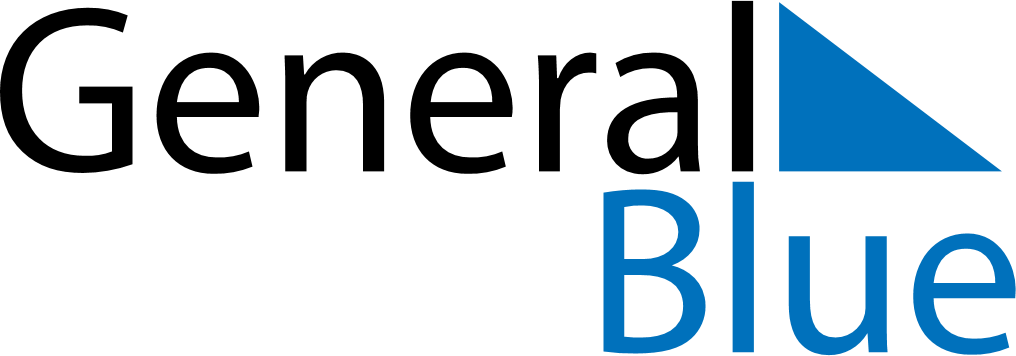 September 2019September 2019September 2019ChinaChinaSundayMondayTuesdayWednesdayThursdayFridaySaturday1234567891011121314Mid-Autumn Festival15161718192021222324252627282930